Publicado en Barcelona el 09/03/2016 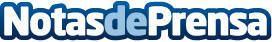 FARO presentará sus últimas innovaciones tecnológicas en la 29 ª edición de la BIEHM 2016La empresa, pionera en tecnología de medición 3D y centrada en la producción de sistemas portátiles para mediciones 3D, inspección de piezas y captación de imágenes, ha conseguido hacer converger la alta velocidad, la flexibilidad, la resolución y la portabilidad en una de su soluciones más eficaces y avanzadas en el mercado para la inspección, el FARO Cobalt Array 3D Imager
Datos de contacto:Mar BorqueDirectora932411819Nota de prensa publicada en: https://www.notasdeprensa.es/faro-presentara-sus-ultimas-innovaciones Categorias: Industria Farmacéutica Automovilismo Televisión y Radio Industria Automotriz Innovación Tecnológica http://www.notasdeprensa.es